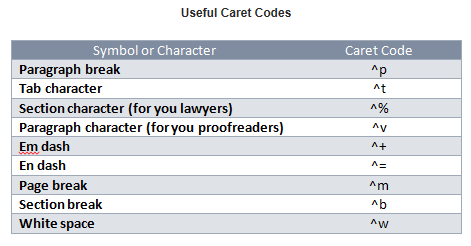 ReferenceCodes You Can Use in the 
“Find What” and “Replace With” BoxesCharacterFind 
WhatReplace WithAnnotation Mark (comment)^aAny character^?Any digit^#Any letter^$Caret character^^^^Clipboard contents^cColumn break^n^nContents of the Find What box^&Em dash^+^+En dash^=^=Endnote mark^eField^dFootnote mark^fGraphic^gLine break^l^lManual page break^m^mNonbreaking hyphen^~^~Nonbreaking space^s^sOptional hyphen^-^-Paragraph mark^p^pSection break^bTab character^t^tWhite space^w